Flat channel FK55/110/1200Packing unit: 1 pieceRange: K
Article number: 0055.0538Manufacturer: MAICO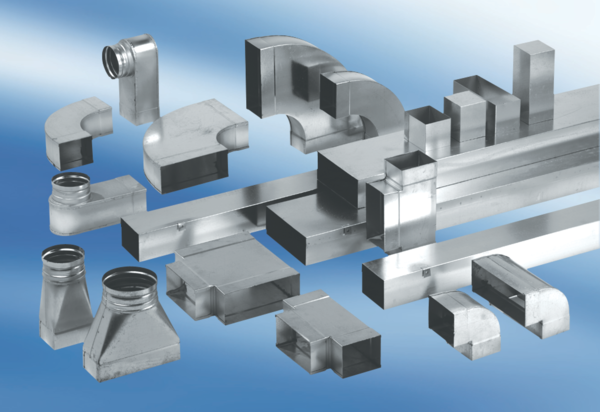 